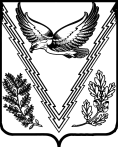 СОВЕТ МЕЗМАЙСКОГО СЕЛЬСКОГО ПОСЕЛЕНИЯ
АПШЕРОНСКОГО РАЙОНАРЕШЕНИЕот 18.01.2021                                                                          № 44п.МезмайОб утверждении правил создания, содержания и охраны зеленых насаждений, находящихся на территории Мезмайского сельского поселения Апшеронского района	В целях улучшения экологической ситуации на территории Мезмайского сельского поселения Апшеронского района, повышения ответственности за сохранность зеленых насаждений, в соответствии с Федеральным законом от 06 октября 2003 года № 131-ФЗ «Об общих принципах организации местного самоуправления в Российской Федерации», Федеральным законом от 10 января 2002 года № 7-ФЗ «Об охране окружающей среды», Законом Краснодарского края от 23 апреля 2013 года № 2695 «Об охране зеленых насаждений в Краснодарском крае», Уставом Мезмайского сельского поселения Апшеронского района, Совет Мезмайского сельского поселения Апшеронского района р е ш и л:	1.Утвердить Правила создания, содержания и охраны зеленых насаждений, находящихся на территории Мезмайского сельского поселения Апшеронского района (приложение).2. Решение Совета Мезмайского сельского поселения Апшеронского района от 03 марта 2014 года №173 «Об утверждении правил создания, содержания и охраны зеленых насаждений, находящихся на территории Мезмайского сельского поселения Апшеронского района»считать утратившим силу.3. Решение Совета Мезмайского сельского поселения Апшеронского района от 10 июля 2015 года  №29 «О внесении изменений в решение Совета Мезмайского сельского поселения Апшеронского района от 03 марта 2014года №173 «Об утверждении правил создания, содержания и охраны зеленых насаждений, находящихся на территории Мезмайского сельского поселения Апшеронского района» считать утратившим силу.	4.Настоящее решение обнародовать и разместить на официальном сайте Мезмайского сельского поселения Апшеронского района в сети Интернет.5. Контроль за выполнением настоящего решения оставляю за собой.	6. Решение вступает в силу со дня его официального обнародования.Глава Мезмайского сельского поселения Апшеронского района                                                                А.С.Николаев ПРИЛОЖЕНИЕ                                                                                            УТВЕРЖДЕНЫ			        решением администрации                                                                          Мезмайского сельского поселения                                                                                        Апшеронского района 
                                                                                  от  18.01.2021 №  44Правила создания, содержания и охраны зеленых насаждений,находящихся на территории Мезмайского сельского поселения Апшеронского районаРаздел IОБЩИЕ ПОЛОЖЕНИЯ1.1. Правила создания, содержания и охраны зеленых насаждений, находящихся на территории Мезмайского сельского поселения Апшеронского района (далее - Правила), разработаны в соответствии с Федеральными законами от 06 октября 2003 № 131-ФЗ «Об общих принципах организации местного самоуправления в Российской Федерации», от 10 января 2002 № 7-ФЗ «Об охране окружающей среды», Правилами создания, охраны и содержания зеленых насаждений в городах Российской Федерации, утвержденными Приказом Госстроя Российской Федерации 15 октября 1999 № 153, Законом Краснодарского края от 23 апреля 2013 № 2695-КЗ «Об охране зеленых насаждений в Краснодарском крае» (далее - Закон Краснодарского края),  Уставом Мезмайского  сельского поселения Апшеронского района.1.2. Правила, в соответствии с законодательством в области охраны окружающей среды, регулируют правоотношения в сфере создания, содержания и охраны зеленых насаждений, находящихся  в муниципальной собственности Мезмайского  сельского поселения Апшеронского района.1.3. Действие настоящих Правил распространяется на отношения в сфере охраны зеленых насаждений, расположенных на землях населенных пунктов независимо от формы собственности, за исключением земельных участков, отнесенных к территориальным зонам специального назначения, зонам военных объектов, а также земельных участков, предоставленных гражданам для индивидуального жилищного строительства, ведения личного подсобного хозяйства, и участков, предоставленных садоводческим или огородническим некоммерческим товариществам, земельных участков, расположенных на особо охраняемых природных территориях и землях лесного фонда, земельных участков в составе зон сельскохозяйственного использования, занятых многолетними плодово-ягодными насаждениями всех видов (деревья, кустарники), чайными плантациями, питомниками древесных и кустарниковых растений. 1.4. Действие настоящих Правил не распространяются на отношения в сфере охраны зеленых насаждений, расположенных на особо охраняемых природных территориях, за исключением случаев проведения уходных работ за зелеными насаждениями (санитарная рубка, обрезка зеленых насаждений, заделка дупел и трещин) 1.5.Для целей настоящих Правил применяются следующие основные понятия:1) зеленые насаждения - древесно-кустарниковая и травянистая растительность естественного и искусственного происхождения, выполняющая средообразующие, рекреационные, санитарно-гигиенические, экологические и эстетические функции;2) дерево - многолетнее растение с четко выраженным стволом, несущими боковыми ветвями и верхушечным побегом;3) кустарник - многолетнее растение, ветвящееся у самой поверхности почвы и не имеющее во взрослом состоянии главного ствола;4) травяной покров - газон, естественная травяная растительность;5) цветник - участок геометрической или свободной формы с высаженными одно-, двух- или многолетними цветочными растениями;6) заросли - деревья и (или) кустарники самосевного и порослевого происхождения, образующие единый сомкнутый полог;7) охрана зеленых насаждений - система мер, направленных на защиту зеленых насаждений от негативного воздействия хозяйственной и иной деятельности, включающая, в том числе и борьбу с болезнями и вредителями растений;8) содержание зеленых насаждений - деятельность по поддержанию функционального состояния (обработка почвы, полив, внесение удобрений, обрезка крон деревьев и кустарников и иные мероприятия) и восстановлению зеленых насаждений;9) повреждение зеленых насаждений - нарушение целостности зеленых насаждений в результате механического, термического, биологического или химического воздействия, ухудшения качества среды обитания, вызванного изъятием или загрязнением почвы в зоне зеленых насаждений, изменением состава атмосферного воздуха, но не влекущее прекращение их роста;10) уничтожение зеленых насаждений - механическое, термическое, биологическое или химическое воздействие на зеленые насаждения, ухудшающее качество среды обитания, вызванное изъятием или загрязнением почвы в зоне зеленых насаждений, изменением состава атмосферного воздуха и приводящее к прекращению роста и гибели зеленых насаждений или их части;11) аварийно-опасные деревья - деревья, представляющие опасность для жизни и здоровья граждан, имущества и создающие аварийно-опасные ситуации;12) сухостойные деревья и кустарники - деревья и кустарники, утратившие физиологическую устойчивость и подлежащие вырубке;13) санитарные рубки - рубки, проводимые с целью улучшения санитарного состояния зеленых насаждений (в том числе удаление аварийно-опасных, сухостойных и больных деревьев и кустарников), производимые по результатам обследования зеленых насаждений органами местного самоуправления поселений, городских округов Краснодарского края;14) порубочный билет - разрешительный документ, выданный администрацией Мезмайского сельского поселения Апшеронского района, дающий право на выполнение работ по вырубке (уничтожению), санитарной рубке, санитарной, омолаживающей или формовочной обрезке зеленых насаждений;15) инвентаризация озелененных территорий - проведение работ по установлению качественных и количественных параметров озелененных территорий, организации учета зеленых насаждений и осуществления контроля за их состоянием;16) компенсационное озеленение - деятельность администрации Мезмайского сельского поселения Апшеронского района по созданию зеленых насаждений взамен уничтоженных и их сохранению до полной приживаемости на территории Мезмайского сельского поселения Апшеронского района;17) компенсационная стоимость зеленых насаждений - денежная оценка стоимости зеленых насаждений, устанавливаемая для учета их ценности в целях осуществления компенсационного озеленения;18) озелененные территории - территории, на которых располагаются природные и искусственно созданные садово-парковые комплексы и объекты, территории жилых, общественно-деловых и других территориальных зон, не менее 70 процентов поверхности которых занято зелеными насаждениями;19) реестр озелененных территорий - перечень озелененных территорий общего пользования, включающий данные учета зеленых насаждений.1.6. Местоположение и границы озелененных территорий определяются генеральным планом Мезмайского сельского поселения Апшеронского района и Правилами землепользования и застройки на территории Мезмайского сельского поселения Апшеронского района.Раздел IIСОЗДАНИЕ И СОДЕРЖАНИЕ ЗЕЛЕНЫХ НАСАЖДЕНИЙ2.1. Создание и содержание зеленых насаждений за счет средств местного бюджета (бюджета Мезмайского сельского  поселения Апшеронского района) осуществляется специализированными организациями на основании муниципальных контрактов, заключаемых в соответствии с законодательством Российской Федерации.2.2. Физическим и юридическим лицам, в собственности или пользовании которых находятся земельные участки, работы по созданию зеленых насаждений, в том числе подготовке территории, почв и растительных грунтов, посадочных мест, выкопке посадочного материала, транспортировке, хранению, посадке деревьев и кустарников, устройству газонов, цветников дорожно-тропиночной сети, и содержанию зеленых насаждений рекомендуется проводить в соответствии с  Правилами создания, охраны и содержания зеленых насаждений в городах Российской Федерации, утвержденными Приказом Госстроя Российской Федерации от 15 декабря 1999 г.№ 153.2.3. Обязанность по содержанию объектов озеленения, зеленых насаждений возлагается на администрацию Мезмайского сельского поселения Апшеронского района. В случае расположения  объектов озеленения, зеленых насаждений на земельных участках, находящихся на территории Мезмайского сельского поселения Апшеронского района и переданных во владение и (или) пользование, обязанность по их содержанию возлагается на пользователей указанных земельных участков.2.4. Работы по созданию новых зеленых насаждений, а также капитальный ремонт и реконструкция объектов ландшафтной архитектуры должны проводиться только по проектам, согласованным с администрацией Мезмайского сельского поселения Апшеронского района.2.5. Порядок согласования проектов, указанных в  пункте 2.4 настоящих Правил, проведения работ по созданию и содержанию зеленых насаждений устанавливается администрацией Мезмайского сельского поселения Апшеронского района.Раздел IIIОХРАНА ЗЕЛЕНЫХ НАСАЖДЕНИЙ3.1. Охрана зеленых насаждений – это комплекс административно- правовых, административно-хозяйственных, экономических, архитектурно-планировочных, агрономических мероприятий, направленных на сохранение, восстановление или улучшение санитарно-гигиенических функций насаждений. 3.2. На озелененных территориях общего пользования Мезмайского сельского поселения Апшеронского района запрещается:1) ходить и лежать на газонах и в молодых лесных посадках;2) самовольно вырубать деревья и кустарники;3) ломать деревья, кустарники, сучья и ветви, срывать листья и цветы, сбивать и собирать плоды;4) разбивать палатки и разводить костры;5) засорять газоны, цветники, дорожки и водоемы;6) портить скульптуры, скамейки, ограды;7) добывать из деревьев сок, делать надрезы, надписи, приклеивать к деревьям объявления, номерные знаки, всякого рода указатели, провода и забивать в деревья крючки и гвозди для подвешивания гамаков, качелей, веревок, сушить белье на ветвях;8) ездить на велосипедах, мотоциклах, лошадях, тракторах и автомашинах;9) мыть автотранспортные средства, стирать белье, а также купать животных в водоемах, расположенных на территории зеленых насаждений;10) парковать автотранспортные средства на газонах;11) пасти скот;12) устраивать ледяные катки и снежные горки, кататься на лыжах, коньках, санях, организовывать игры, танцы, за исключением мест, отведенных для этих целей;13) производить строительные и ремонтные работы без ограждений насаждений щитами, гарантирующими защиту их от повреждений;14) обнажать корни деревьев на расстоянии ближе 1,5 м от ствола и засыпать шейки деревьев землей или строительным мусором;15) складировать на территории зеленых насаждений материалы, а также устраивать на прилегающих территориях склады материалов, способствующие распространению вредителей зеленых насаждений;16) устраивать свалки мусора, снега и льда, сбрасывать снег с крыш на участках, имеющих зеленые насаждения, без принятия мер, обеспечивающих сохранность деревьев и кустарников;17) добывать растительную землю, песок и производить другие раскопки;18) выгуливать и отпускать с поводка собак в парках, лесопарках, скверах и иных территориях зеленых насаждений;19) сжигать листву и мусор.3.3. Планирование хозяйственной и иной деятельности на территориях, занятых зелеными насаждениями, должно предусматривать проведение мероприятий по сохранению зеленых насаждений в соответствии с градостроительными, санитарными и экологическими нормами и правилами. Перед вырубкой (уничтожением) зеленых насаждений субъект хозяйственной и иной деятельности должен получить порубочный билет и внести плату за проведение компенсационного озеленения при уничтожении зеленых насаждений на территории Мезмайского сельского поселения Апшеронского района (далее - плата), которая исчисляется в порядке, установленном Законом Краснодарского края. При несанкционированной вырубке (уничтожении) зеленых насаждений плата рассчитывается в пятикратном размере.3.3. При несанкционированном повреждении деревьев и кустарников (в том числе при обрезке) плата рассчитывается в двукратном размере при повреждении до 30 процентов (включительно) зеленого насаждения, в пятикратном размере - при повреждении более 30 процентов зеленого насаждения.3.4. Организация мероприятий по охране зеленых насаждений осуществляется в соответствии с положениями законодательства Российской Федерации в области охраны окружающей среды, Законом Краснодарского края от 23 апреля 2013 № 2695, настоящими Правилами, а также с утвержденными правилами благоустройства Мезмайского сельского поселения Апшеронского района.Раздел IVОФОРМЛЕНИЕ ПОРУБОЧНОГО БИЛЕТА4.1. Лица, осуществляющие хозяйственную и иную деятельность на территории Мезмайского сельского поселения Апшеронского района, для которой требуется вырубка (уничтожение) зеленых насаждений, для получения порубочного билета подают в администрацию Мезмайского сельского поселения Апшеронского района заявление о необходимости выдачи порубочного билета. В заявлении указывается основание необходимости вырубки (уничтожения) зеленых насаждений.4.2. К заявлению прилагаются:1) информация о сроке выполнения работ;2) банковские реквизиты заявителя.3) документы, подтверждающие необходимость производства работ, требующих вырубки (уничтожения) зеленых насаждений на определенном земельном участке. 4,3. Администрация Мезмайского сельского поселения Апшеронского района в течение пятнадцати рабочих дней со дня подачи заявления запрашивает (в случае необходимости) дополнительные документы в рамках межведомственного информационного взаимодействия и производит расчет размера платы.4.4. Администрация Мезмайского сельского поселения Апшеронского района в соответствии с актом обследования по установленной форме, а также после внесения платы выдает заявителю порубочный билет в течение трех дней. Форма акта обследования разрабатывается и утверждается администрацией Мезмайского сельского поселения Апшеронского района. Администрация Мезмайского сельского поселения Апшеронского района ведет учет оформленных порубочных билетов.4.5. Плата вносится на единый счет местного бюджета (бюджета Мезмайского сельского поселения Апшеронского района) с указанием назначения платежа.4.6. Процедура оформления порубочного билета осуществляется бесплатно.4.7. Для устранения аварийных и других чрезвычайных ситуаций обрезка, вырубка (уничтожение) зеленых насаждений может проводиться без оформления порубочного билета, который должен быть оформлен в течение пяти дней со дня окончания произведенных работ.4.8. Если уничтожение зеленых насаждений связано с вырубкой аварийно-опасных деревьев и кустарников, с осуществлением мероприятий по предупреждению и ликвидации аварийных и других чрезвычайных ситуаций, субъект хозяйственной и иной деятельности освобождается от обязанности платы.4.9. Если вырубка (уничтожение) зеленых насаждений производится на земельном участке, отнесенном к территориальной зоне сельскохозяйственного использования и предоставленном в пользование гражданину или юридическому лицу для сельскохозяйственного производства, субъект хозяйственной деятельности освобождается от обязанности платы.4.10. В случае необходимости проведения уходных работ за зелеными насаждениями на земельных участках, расположенных на особо охраняемой природной территории, собственники земельных участков, землепользователи, землевладельцы и арендаторы земельных участков согласовывают проведение указанных работ с уполномоченным органом, в ведении которого находится особо охраняемая природная территория.4.11. Обо всех производимых работах по устранению и ликвидации аварийных и других чрезвычайных ситуаций организации, осуществляющие обрезку, вырубку (уничтожение) зеленых насаждений, обязаны проинформировать администрацию Мезмайского сельского поселения Апшеронского района.4.12. Основанием для санитарной рубки, не являющихся сухостойными деревьев и кустарников, является акт их обследования администрацией Мезмайского сельского поселения Апшеронского района с привлечением специалиста, обладающего необходимыми профессиональными знаниями.4.13. Если вырубка (уничтожение) или повреждение зеленых насаждений связаны с санитарной рубкой, санитарной, омолаживающей или формовочной обрезкой, субъект хозяйственной и иной деятельности освобождается от обязанности платы.4.14. Акты обследования зеленых насаждений, которые подлежат санитарной рубке, санитарной, омолаживающей или формовочной обрезке, являются общедоступными и публикуются на официальном сайте администрации Мезмайского сельского поселения Апшеронского района в информационно-телекоммуникационной сети "Интернет".4.15. Информирование жителей о проведении работ по санитарной рубке, санитарной, омолаживающей или формовочной обрезке, вырубке (уничтожению) зеленых насаждений осуществляется путем установки информационного щита, соответствующего требованиям, утверждаемым администрацией Мезмайского сельского поселения Апшеронского района.4.16. Проведение работ по санитарной рубке, санитарной, омолаживающей или формовочной обрезке зеленых насаждений без установки информационного щита, указанного в пункте 4.15 не допускается.4.17. Основаниями для отказа в выдаче порубочного билета служат:1) неполный состав сведений в заявлении и представленных документах;2) наличие недостоверных данных в представленных документах;3) особый статус зеленых насаждений, предполагаемых для вырубки (уничтожения):а) объекты растительного мира, занесенные в Красную книгу Российской Федерации и (или) Красную книгу Краснодарского края, произрастающие в естественных условиях;б) памятники историко-культурного наследия;в) деревья, кустарники, лианы, имеющие историческую и эстетическую ценность как неотъемлемые элементы ландшафта.4) отрицательное заключение комиссии по обследованию зеленых насаждений4.18. Уведомление об отказе в выдаче порубочного билета направляется заявителю в письменной форме в трехдневный срок после принятия такого решения с указанием причин отказа.4.19. Лица, осуществляющие хозяйственную и иную деятельность на территории Мезмайского сельского поселения Апшеронского района, для которой требуется проведение работ по санитарной, омолаживающей или формовочной обрезке зеленых насаждений, для получения порубочного билета подают в администрацию Мезмайского сельского поселения Апшеронского района заявление о необходимости выдачи указанного билета. В заявлении указывается основание необходимости проведения работ по санитарной, омолаживающей или формовочной обрезке зеленых насаждений.4.20. Виды работ по санитарной, омолаживающей или формовочной обрезке устанавливаются в порубочном билете.Раздел VКОМПЕНСАЦИОННОЕ ОЗЕЛЕНЕНИЕ5.1. Компенсационное озеленение производится администрацией Мезмайского сельского поселения Апшеронского района.5.2. В случае уничтожения зеленых насаждений компенсационное озеленение производится на том же участке земли, где они были уничтожены, причем количество единиц растений и занимаемая ими площадь не должны быть уменьшены, либо компенсационное озеленение производится на другом участке земли, но на территориях тех административно-территориальных единиц (населенных пунктов), где были уничтожены зеленые насаждения. В этом случае озеленение производится в двойном размере, как по количеству единиц растительности, так и по площади.5.3. При формировании администрацией Мезмайского сельского поселения Апшеронского района новых земельных участков под индивидуальное жилищное строительство, занятых зелеными насаждениями, компенсационное озеленение производится в количестве, равном количеству зеленых насаждений, находящихся на указанных участках, за счет средств местного бюджета (Мезмайского сельского поселения Апшеронского района).5.4. Компенсационное озеленение производится в ближайший сезон, подходящий для посадки (посева) зеленых насаждений, но не позднее одного года со дня уничтожения зеленых насаждений.5.5. Видовой состав и возраст зеленых насаждений, высаживаемых на территории Мезмайского сельского поселения Апшеронского района, в порядке компенсационного озеленения, устанавливаются администрацией Мезмайского сельского поселения Апшеронского района.5.6. Параметры посадочного материала должны быть не менее:1) у субтропических ценных растений высота - 1,5 - 2 м, ком земли - 1,0 x 0,8 м;2) у субтропических растений длина окружности ствола - 8 - 10 см, высота - 2 - 3 м, ком земли - 0,5 x 0,4 м;3) у деревьев хвойных высота - 1,5 - 1,7 м, ком земли - 0,8 x 0,6 м;4) у деревьев лиственных 1-й группы длина окружности ствола - 8 - 10 см, ком земли - 0,5 x 0,4 м;5) у деревьев лиственных 2-й группы длина окружности ствола - 8 - 10 см, ком земли - 0,5 x 0,4 м;6) у деревьев лиственных 3-й группы длина окружности ствола - 8 - 10 см, ком земли - 0,5 x 0,4 м;7) у кустарников высота - 0,3 м.Длина окружности ствола измеряется на высоте 1,3 - 1,5 м.5.7. Создание зеленых насаждений на территориях новых микрорайонов в Мезмайского сельского поселении Апшеронского района не может рассматриваться как компенсационное озеленение.Раздел VIУЧЕТ ЗЕЛЕНЫХ НАСАЖДЕНИЙ6.1. Учет зеленых насаждений ведется в целях:1) эффективного содержания и охраны зеленых насаждений;2) определения обеспеченности территории Мезмайского сельского поселения Апшеронского района зелеными насаждениями;3) осуществления контроля за состоянием и использованием зеленых насаждений;4) своевременного выявления аварийно-опасных деревьев, сухостойных деревьев и кустарников, принятия решений об их вырубке;5) определения ущерба, нанесенного зеленым насаждениям;6) сбора информации, необходимой для расчета размера средств, составляющих компенсационную стоимость зеленых насаждений, а также объема компенсационного озеленения.6.2. Учет зеленых насаждений ведется на основании данных инвентаризации.6.3. Инвентаризация зеленых насаждений проводится не реже чем один раз в 10 лет.6.4. Проведение инвентаризации зеленых насаждений осуществляется администрацией Мезмайского сельского поселения Апшеронского района на основании издаваемых администрацией Мезмайского сельского поселения Апшеронского района  муниципальных правовых актов по вопросам организации и проведения инвентаризации зеленых насаждений.6.5. Администрацией Мезмайского сельского поселения Апшеронского района осуществляется проведение инвентаризации зеленых насаждений, расположенных на земельных участках, находящихся в муниципальной собственности Мезмайского сельского поселения Апшеронского района, земельных участках, находящихся в государственной собственности, распоряжение которыми до разграничения государственной собственности на землю осуществляют органы местного самоуправления  муниципального образования Апшеронский район.Раздел VIIПРАВА ГРАЖДАН И ОБЩЕСТВЕННЫХ ОБЪЕДИНЕНИЙВ СФЕРЕ СОЗДАНИЯ, ВОСПРОИЗВОДСТВА, СОДЕРЖАНИЯ, ОХРАНЫ,ИСПОЛЬЗОВАНИЯ И УЧЕТА ЗЕЛЕНЫХ НАСАЖДЕНИЙ7.1. В сфере создания, воспроизводства, содержания, охраны, использования и учета зеленых насаждений граждане и общественные объединения имеют право:1) оказывать содействие администрации Мезмайского сельского поселения Апшеронского района в решении вопросов создания, воспроизводства, содержания, охраны, использования и учета зеленых насаждений;2) осуществлять общественный контроль за состоянием зеленых насаждений;3) обращаться в администрацию Мезмайского сельского поселения Апшеронского района с сообщениями о фактах уничтожения или повреждения зеленых насаждений;4) направлять в администрацию Мезмайского сельского поселения Апшеронского района  предложения по рациональному использованию, защите зеленых насаждений, сохранению и увеличению их биологического разнообразия;5) получать от администрации Мезмайского сельского поселения Апшеронского района  достоверную информацию о планируемых и ведущихся работах на территориях, занятых зелеными насаждениями, а также об учете зеленых насаждений;6) создавать фонды и оказывать финансовую помощь для содержания зеленых насаждений:7) участвовать в процессе подготовки и принятия решений в области градостроительной деятельности, оказывающих воздействие на зеленые насаждения.Раздел VIIIОТВЕТСТВЕННОСТЬ ЗА НАРУШЕНИЕ НАСТОЯЩИХ ПРАВИЛ8.1. Ответственность граждан, должностных и юридических лиц за нарушение настоящих Правил наступает в соответствии с действующим законодательством Российской Федерации и законодательством Краснодарского края.Глава Мезмайского сельского поселения Апшеронского района                                                                А.С.Николаев